HD SERVIDOROrçamento feito nos seguintes sites:DELLValor R$2.462,00https://www.dell.com/pt-br/shop/accessories/apd/400-aegg?mkwid=sabMlbfrQ&pcrid=283745819473&pkw=&pmt=&pdv=c&VEN1=sabMlbfrQ~283745819473~9016ml8553~c&VEN1=sabMlbfrQ~283745819473~9016ml8553~c&VEN2=~&VEN2=~&cid=315174&cid=315174&lid=5966171&lid=&dgc=st&dgc=st&dgseg=dhs&dgseg=dhs&acd=1225513272620560&acd=1225513272620560&st=&gclid=Cj0KCQjw6cHoBRDdARIsADiTTzbs8PONTO FRIOValor R$1.322,01https://www.pontofrio.com.br/Informatica/ComponentesePecas/HDInterno/disco-rigido-dell-2tb-sata-72k-lff-35pol-14a-geracao-para-servidor-dell-r240-r440-r540-r640-r740-r740xd-1500018503.html?utm_medium=cpc&utm_source=gp_pla&IdSku=1500018503&idLojista=15488&utm_campaign=info_shopping&gclid=Cj0KCQjw6cHoBRDdARIsADiTTzbGUmmffQwSiJQPtbWDJQ5vQt3n0WK5pJ0eKGmCg6Sf0LraB2xKE7waAnN6EALw_wcBFOXTIValor R$2.873,00https://www.foxti.com.br/products/dell-2tb-nl-sas-7-2k-6gbps-3-5-disque-dur-hdd-9jx248-150-dp-n-0r755k-92145110386?utm_medium=cpc&utm_source=google&utm_campaign=Google%20Shopping&cmp_id=1634363028&adg_id=62673967656&kwd=&device=c&gclid=Cj0KCQjw6cHoBRDdARIsADiTTzZ4a3eF9ik4OctfYK2VkBdgNl586_-eCrcT--KoZdvsXcHsLwEQID0aAkxdEALw_wcBSegue abaixo fotos de referências: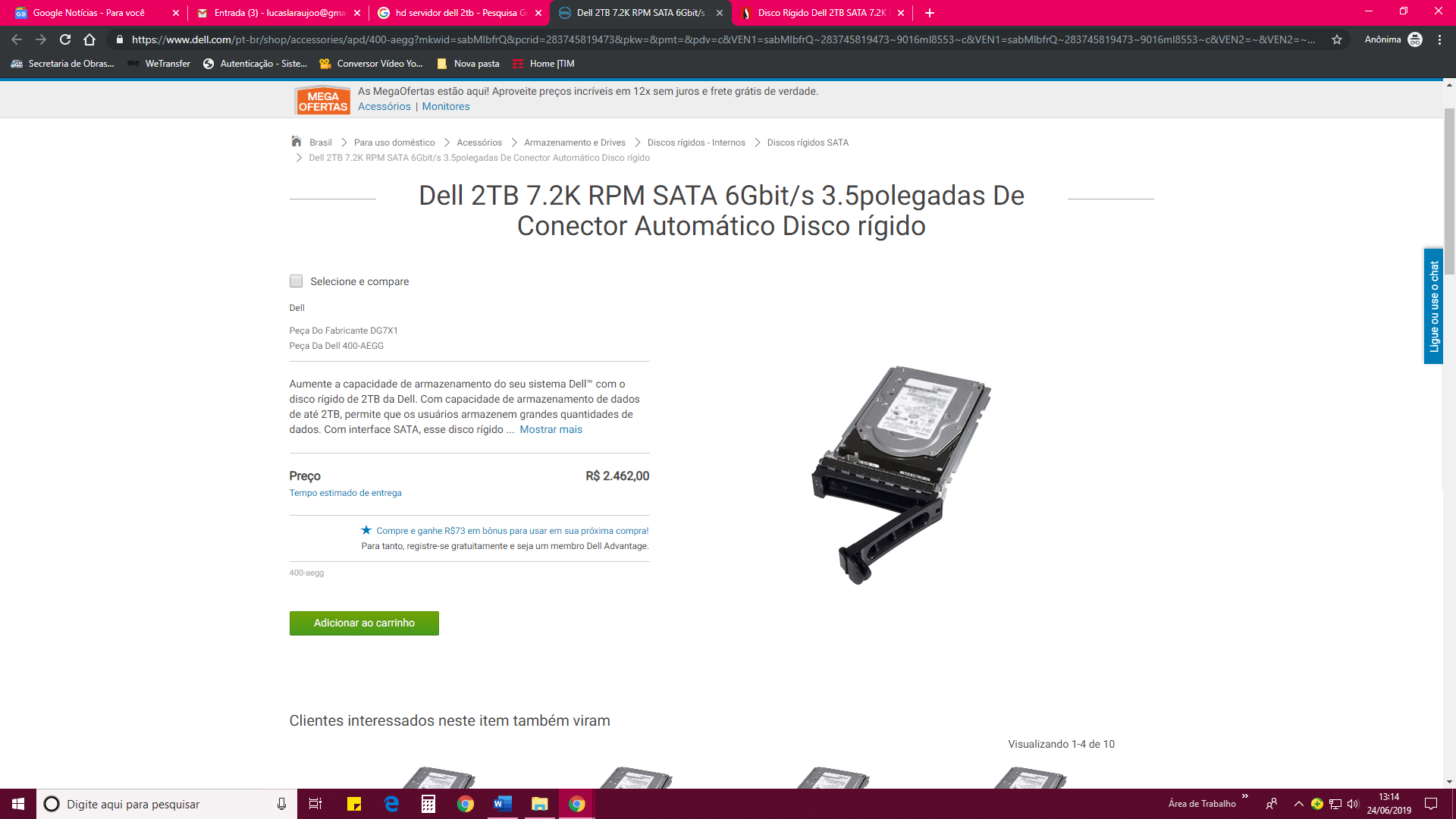 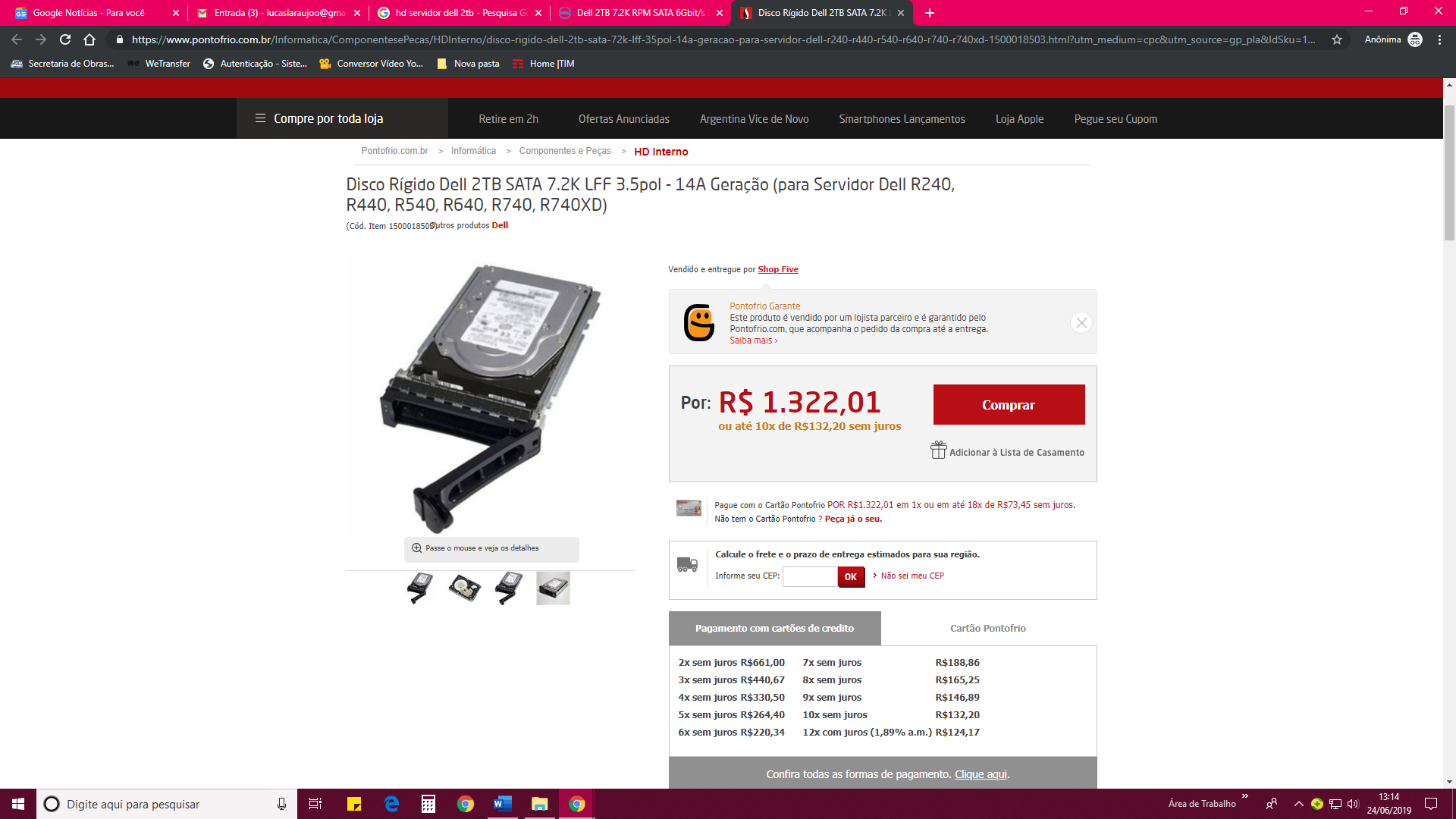 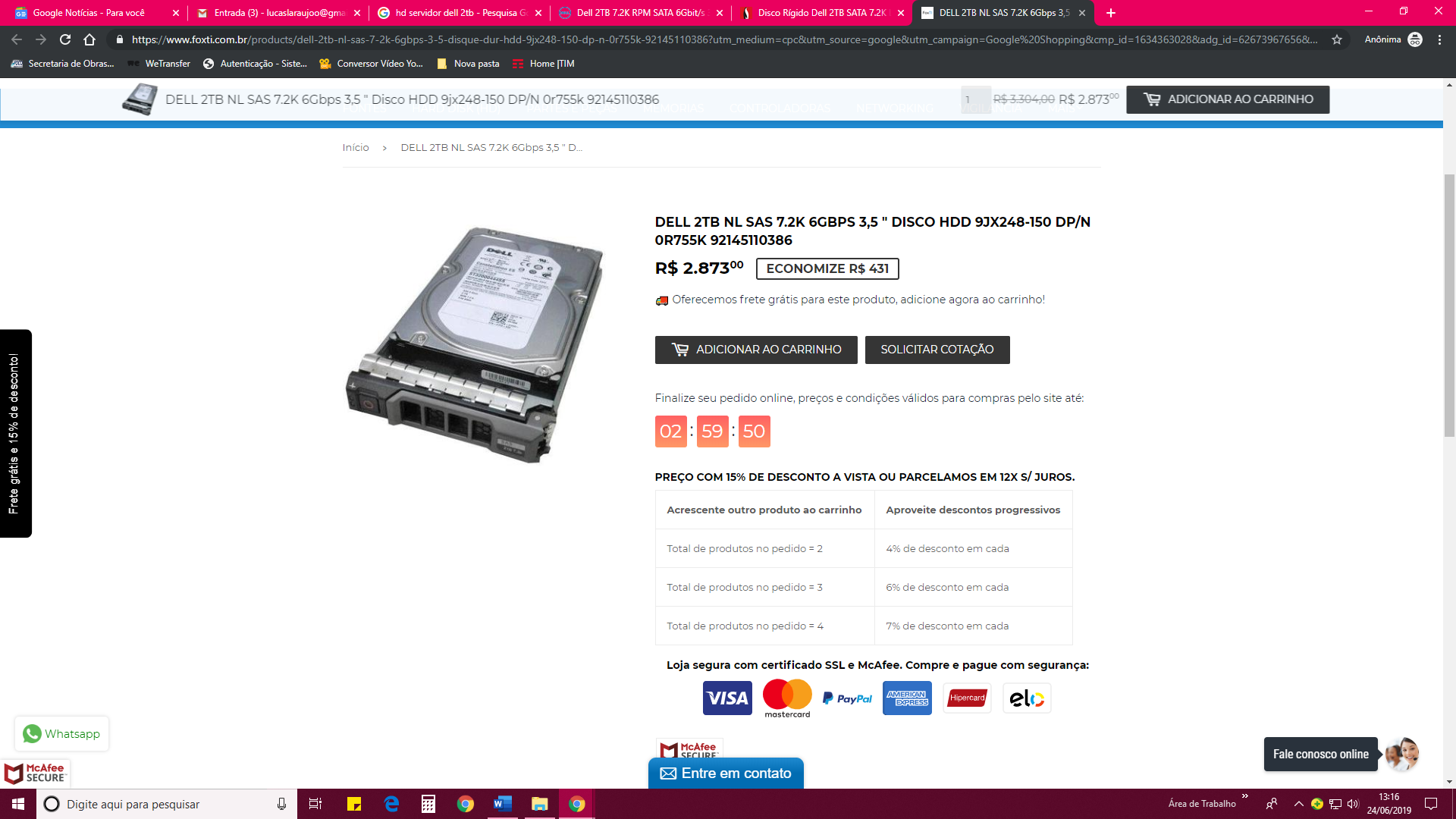 